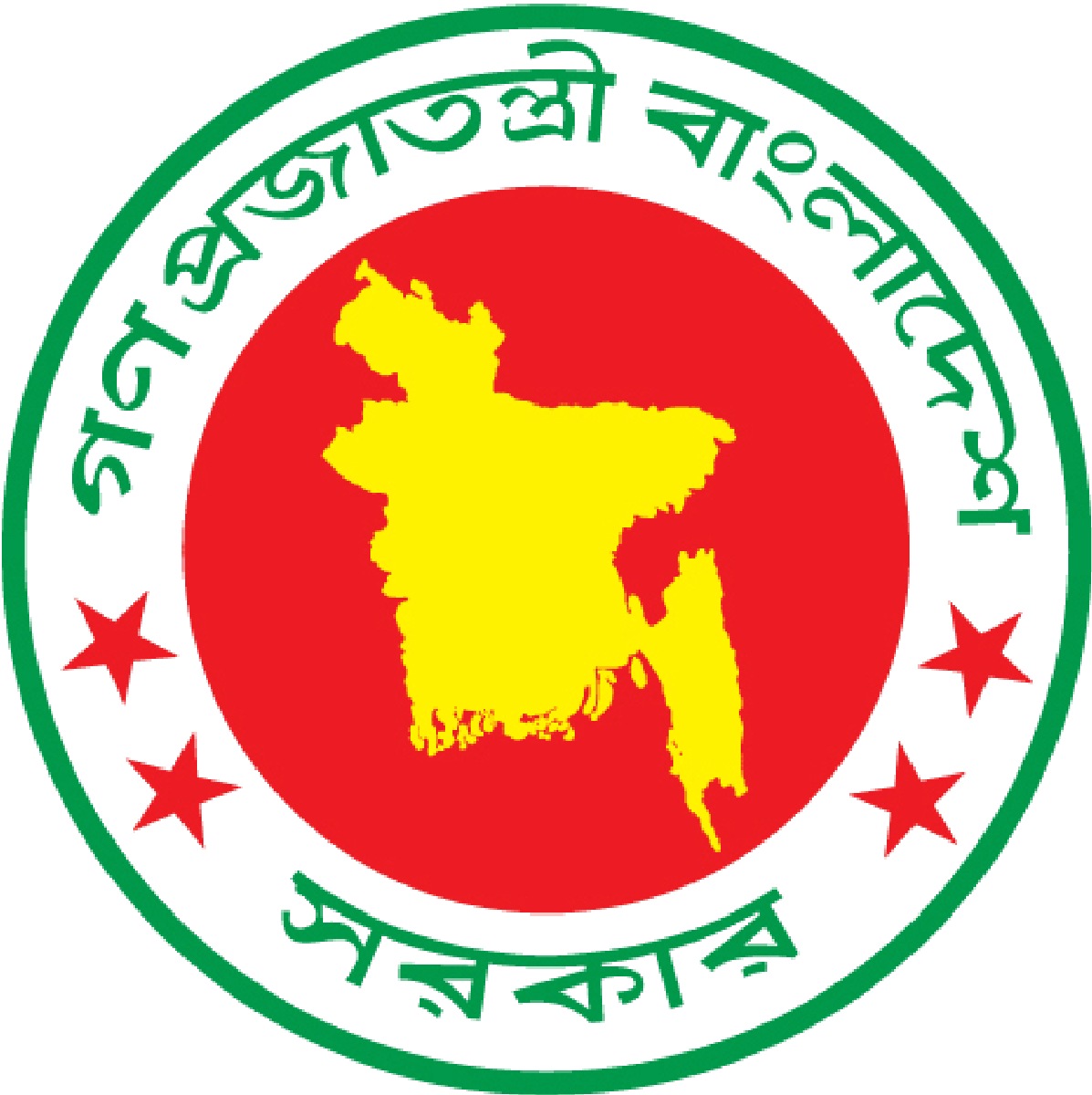 Rangpur Poverty Reduction StrategyWard PrioritizationRangpur City CorporationRangpurSeptember 2021Supported by:Livelihoods Improvement of Urban Poor Communities Project (LIUPCP)National Urban Poverty Reduction Programme (NUPRP)Local Government Division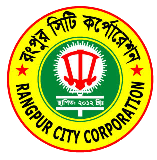 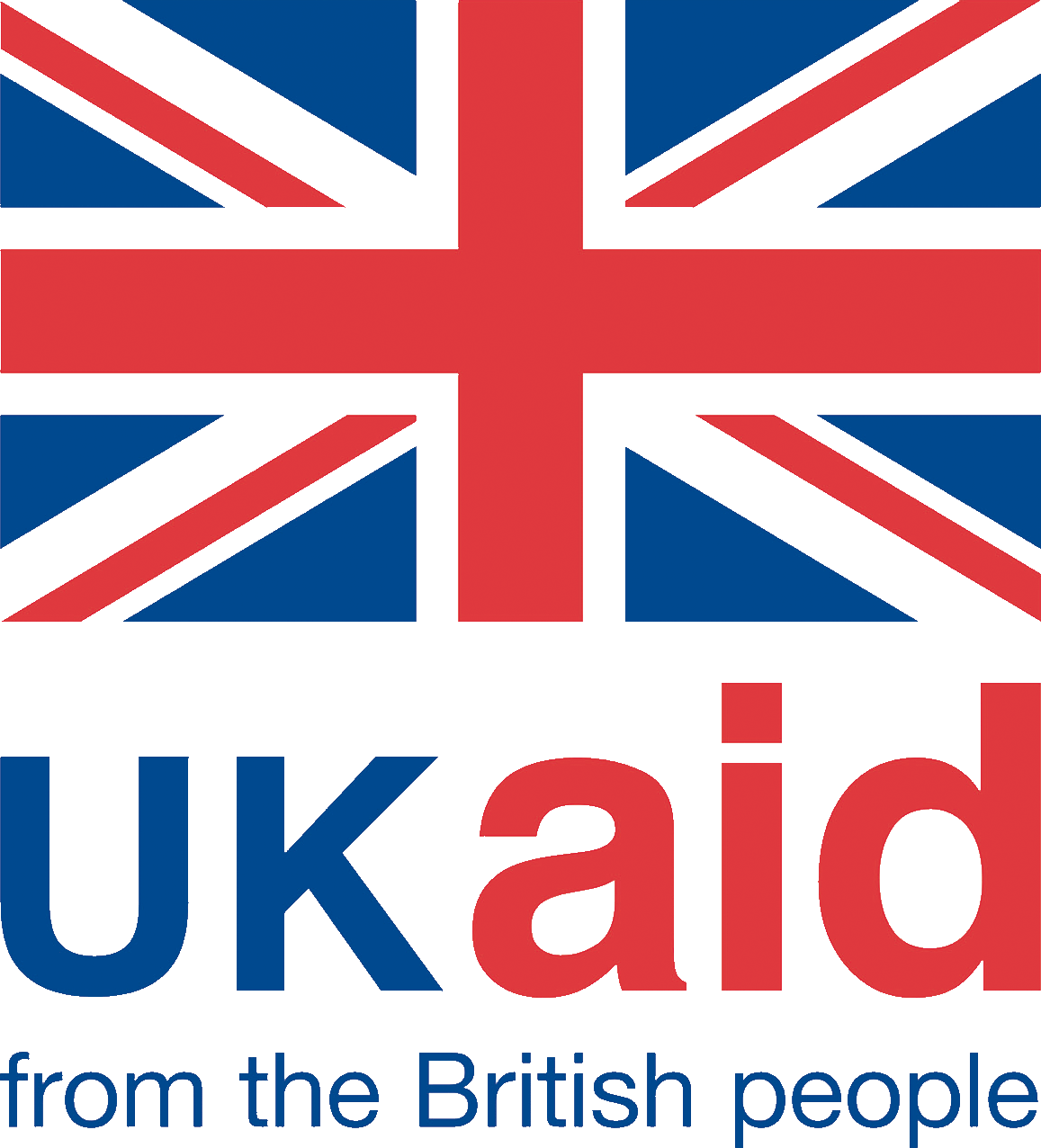 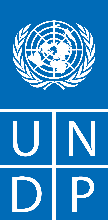 Table of ContentsExecutive SummaryGiven how widespread urban poverty is Bangladesh, and how complex and difficult for local governments to tackle its causes and symptoms, a strategic approach to poverty reduction is useful. A Poverty Reduction Strategy can help to provide orientation as to where a local government can begin or to prioritize their activities and investments, how to coordinate actions between government agencies, and provide a clear message to citizens that the government has the intention and plan to improve the conditions of the poor. For this reason, NUPRP is supporting municipal governments to map, quantify, and organize information about urban poor settlements in maps and tables, so as to help identify areas of greatest need and how poverty is distributed across cities. This process involves citizens and elected officials to discuss and understand the context of urban poverty in each city, and to define priority issues that need urgent attention.In this document, the ‘Rangpur Poverty Reduction Strategy – Ward Prioritization’ NUPRP has documented the results of this process. Through its local government and stakeholders met for a series of participatory workshops to develop this poverty reduction strategy. The process includes: (i) a participatory city-wide poverty mapping activity; (ii) the sharing and validation of poverty mapping data in each of the city’s wards and at the city-level; and (iii) the prioritization of city-level poverty indicators. A diverse range of stakeholders were involved throughout, they include the Mayor, counselors, key city officials, representatives of local community organizations (Community Development Committee-CDC, CDC Clusters, and CDC Town Federation), and local community surveyors. The result was the creation of a City Poverty Index that categorizes poverty levels of each of the wards into four categories, based on the relative poverty conditions. This Index visualizes varying concentrations of poverty across the city. The categorization of the Poverty Index is based on four levels of priority, and is given by calculating the different aggregated scores of poor settlements in each ward, and also by combining important influences on poverty conditions, such as the number of urban poor, and the population density of poor settlements. The weighting of these scores is a result of a consultative process in which stakeholders prioritized the issues that define poverty in their city. For specific grants that target infrastructure and livelihoods, a separate unique index, that is narrowly focused, was created. For each of the indices, the wards of Rangpur city are categorized into (i) 1st priority - Q1 – critical development, (ii) 2nd priority - Q2 – very low development, (iii) 3rd priority – Q3 – low development, and (iv) 4th priority – Q4 – relatively high development. Based on this categorization, percentage of resources is then allocated in the following manner: The following table presents the priority ward lists derived through Rangpur’s Poverty Reduction Strategy process.Priority wards of Rangpur City CorporationThe decision about the proportion of resource allocation to the different categories of priority wards was decided upon with the Rangpur City Authority; the decision was based on understanding of the local urban context provided by the Poverty Index, as well as considering the community’s demand for the specific grants, and the readiness of community organizations to manage those grants. The comparative allocations are still aligned with the priority levels so wards with the highest priority are still set to receive the highest percentage of resources.IntroductionNational Urban Poverty Reduction Programme (NUPRP) aims at improving lives and livelihoods of 6 million Urban Poor in up to 35 cities of Bangladesh. NUPRP is working directly through the local government where concerned local government will be in the driving seat and NUPRP will be supporting them to reduce poverty in their cities. In order to cover this huge population with this significant number of cities, a well-defined poverty reduction strategy is necessary to be in place to better targeting the beneficiaries and identifying the poverty hotspots for quick and fruitful actions. As a part of poverty reduction strategy, NUPRP already completed few assessments in Rangpur city that includes (i) Participatory Mahalla and Resources Mapping, (ii) Participatory Urban Poor Settlement Mapping, (iii) Assessment of Coordination and Standing Committees, (iv) Community Development Committee (CDC) Assessment, (v) CDC Town Federation Assessment etc.Both Mahalla and Urban Poor Settlement Mapping jointly termed as ‘Poverty Mapping’ were accomplished by following some rigorous participatory process where trained community people were mainly collecting the data from their respective wards and Ward Councillors were extensively involved with them throughout the process and at the end of the day when councillors were satisfied with the mapping and data collection, they endorsed the ward level maps and data which was later presented before the audiences at a city level result sharing workshop and mayor endorsed the city level poverty map and data.Using the poverty mapping data, prioritization of wards of Rangpur has been done for rationale and data-informed decision making with a view to targeting the neediest first and investing more resources in the poverty hotspots for a greater impact. The prioritization of wards is a part of Rangpur Poverty Reduction Strategy.Poverty IndicatorsData of 16 poverty indicators were collected for every single urban poor settlement during poverty mapping. The data presented here are the aggregate result of the settlements. Therefore, poverty mapping data do not represent the household level data. The indictors in a broad head covers infrastructure, livelihoods, and land tenure and housing. These 16 indicators are as follows:Priority Poverty IndicatorsEvery city has its own sets of priorities to address city poverty. Some cities might have priority for solid waste while another city might have top priority for water supply based on the city’s development needs, conditions of poor settlements, geographic location of the city and so on. Therefore, it is necessary to know the priorities for the cities that will fit while developing the poverty reduction strategy for the city.In Rangpur City Corporation, priority poverty indicators were determined in a session of the City Context Workshop. The main purpose of the city contexts workshop was to build consensus understanding about the city and fill in the gaps with supplementary knowledge about the city from the stakeholders. One of the sessions of this workshop was dedicated to defining the city-level priority poverty indicators.Photo: Result Sharing Workshop of Participatory Poverty Mapping in Rangpur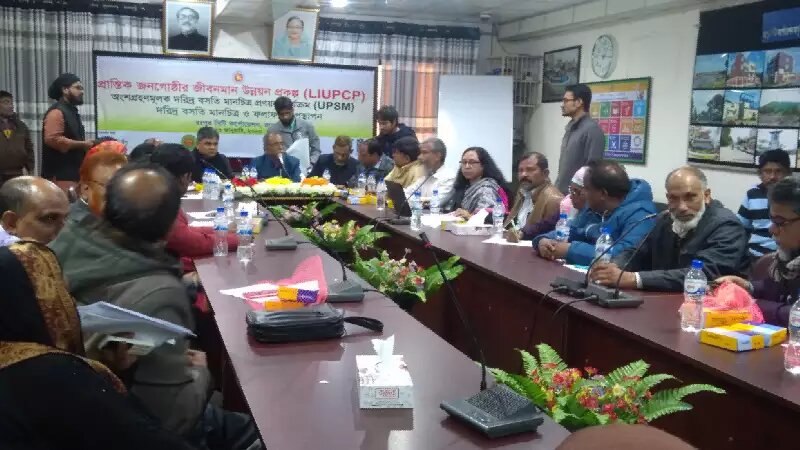 16 poverty indicators are divided into three categories of priority as mentioned below:High priority indicators,Medium priority indicators and Low priority indicators. Each of 16 poverty indicators are shown to the participants and based on the opinion of maximum people in that workshop, the indicator is put in any one of the three categories. Same process is followed for all 16 indicators and finally a list of indicators with three priority levels has been found.City level Priority Poverty Indicators of Rangpur City CorporationAssigning weights and generate ward level index maps and data Assigning weightsAccording to the poverty mapping scores, the settlements with the lowest scores are the poorest settlements meaning that high priority shall be given to the settlements with low scores. Therefore, when assigning the weight to the indicators, top priority indicators are assigned with lower weight and low priority indicators are assigned with higher weight. Following table presents the weight that is used for different indicators based on the priority level.Creating index data setsIn order to create the index, 16 indicators are divided into three major categories if indices as mentioned below:Infrastructure IndexLivelihood IndexLand Tenure and Housing IndexFor each of the indices, population and population density are also considered and they are also scored on a scale of 1 to 4 and these two indicators are weighted with low priority indicators. Following table shows the indicators for respective indices.Indicators for Weighted IndicesGenerating ward level aggregate datasetsAfter assigning weight to each indicator of a single settlement, the weighted score is found for that specific settlement. Then, to generate the ward level aggregate data, the average weighted value of all the settlements under a ward is calculated. This operation has been run for all 16 indicators as well as population and density data to get the weighted value of them.Calculating the aggregate indexThe ward level aggregate weighted data of the indicators then summed up to get specific index value. For example, to get the infrastructure index of a ward, values of 7 infrastructure indictors (roads, drains, solid waste, sanitation, electricity, water supply, and street lighting) and values of population and density parameters are summed up. Same process is applied for livelihood index, land tenure and housing index as well. Aggregate Poverty Index maps and data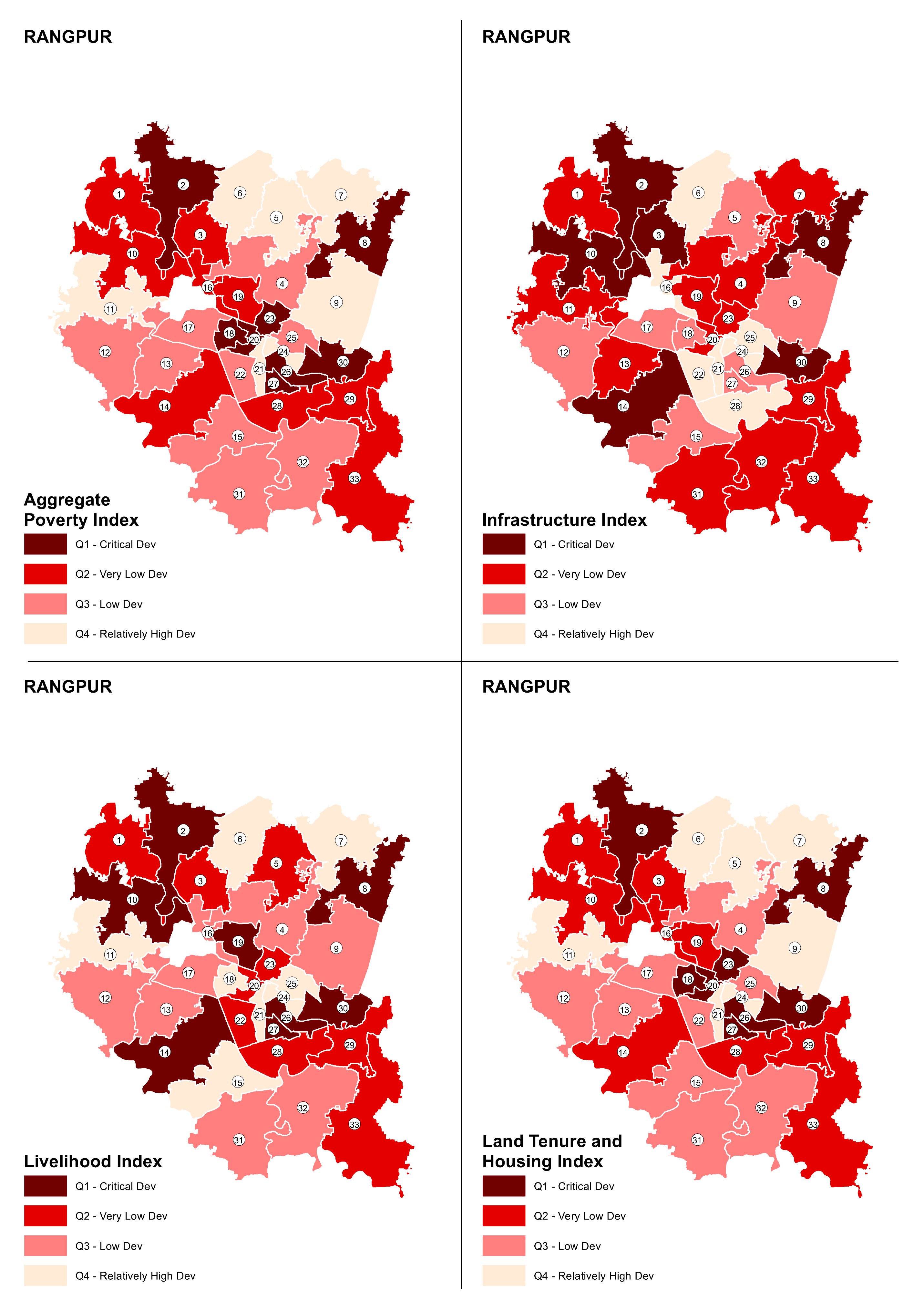 Table 01: Distribution of settlements by Ward and Weighted Poverty Index, RangpurAggregate Infrastructure Index maps and data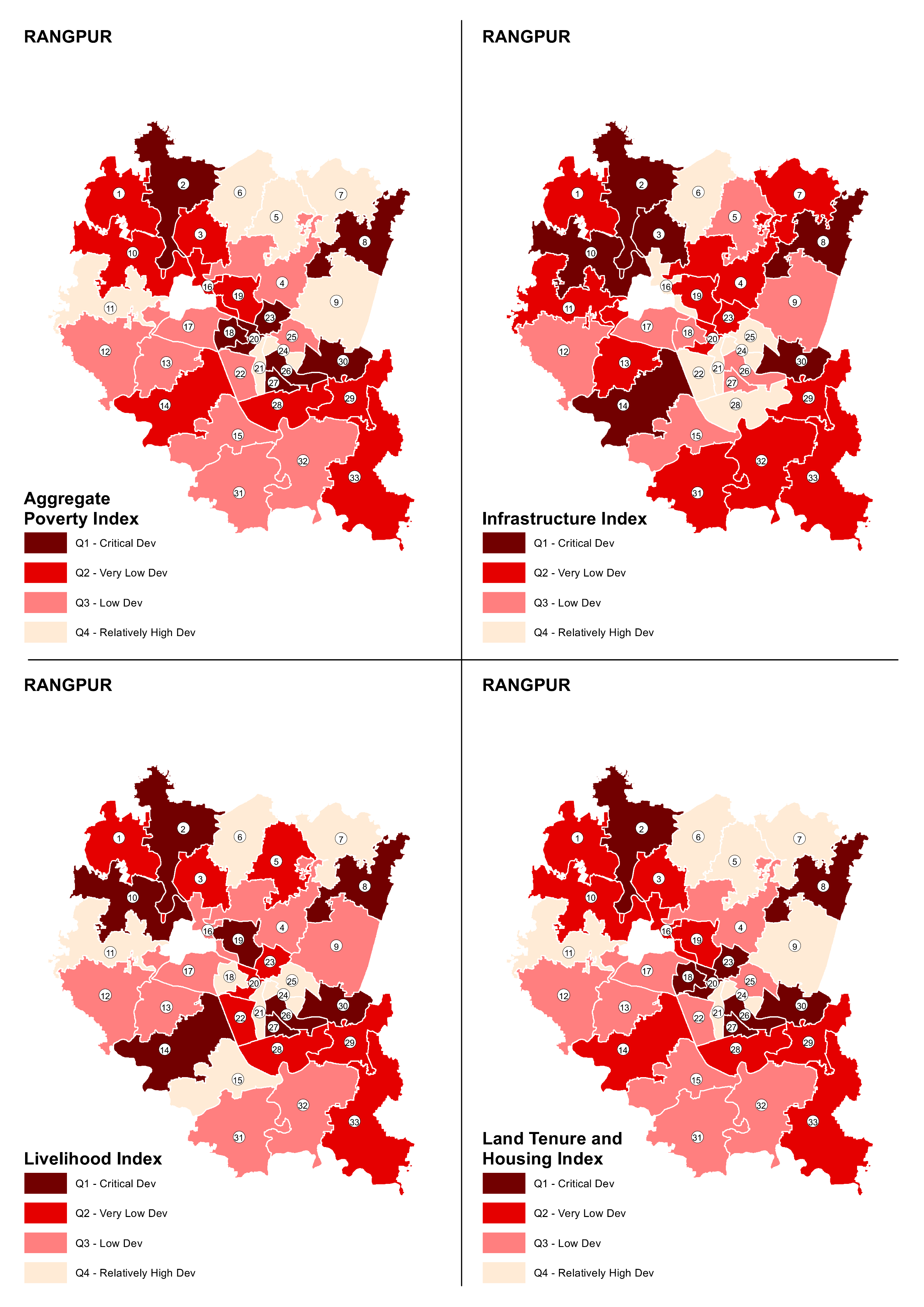 Table 02: Distribution of settlements by Ward and Weighted Infrastructure Index, RangpurAggregate Livelihoods Index maps and data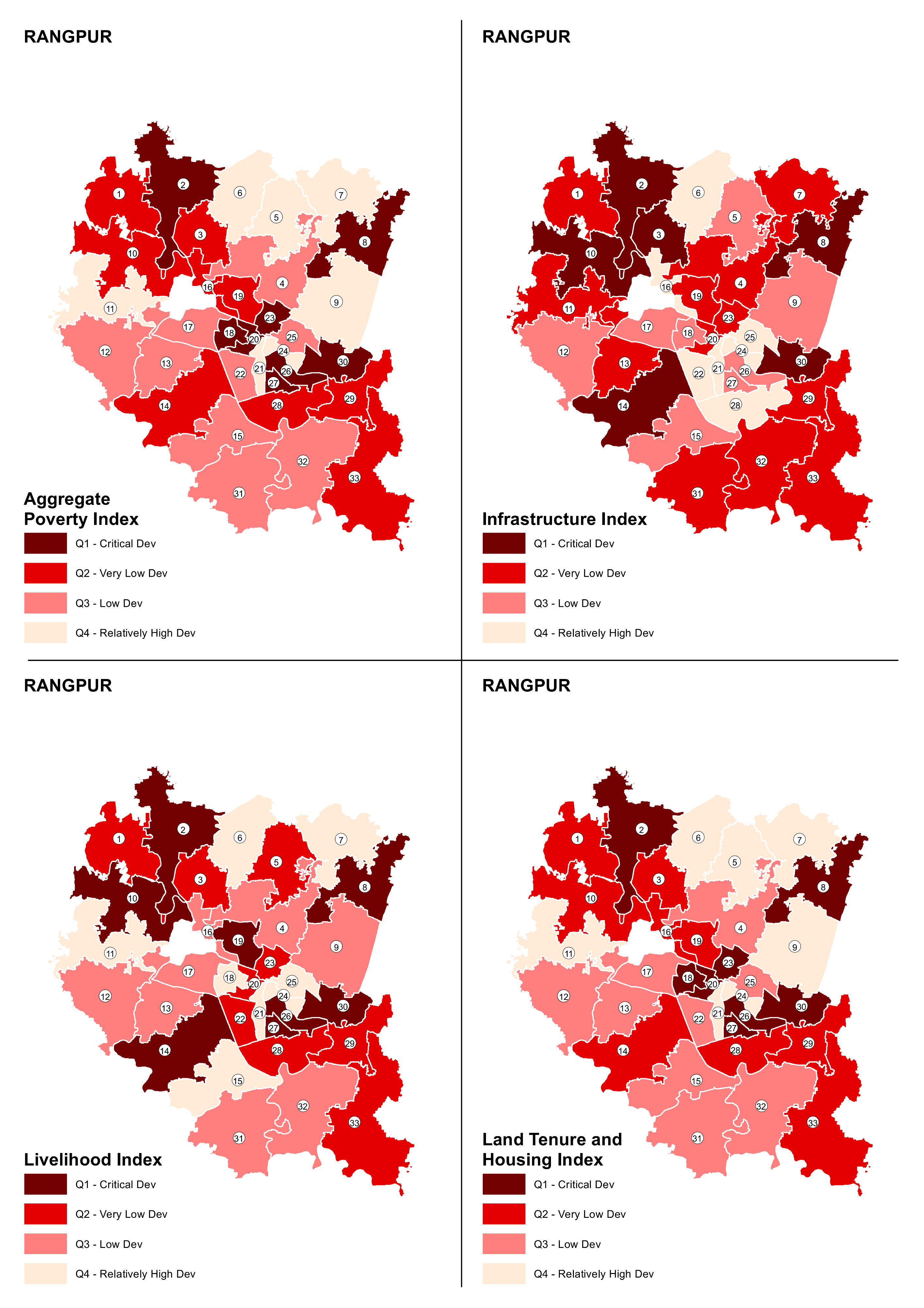 Table 03: Distribution of settlements by Ward and Weighted Livelihood Index, RangpurAggregate Land Tenure and Housing Index maps and data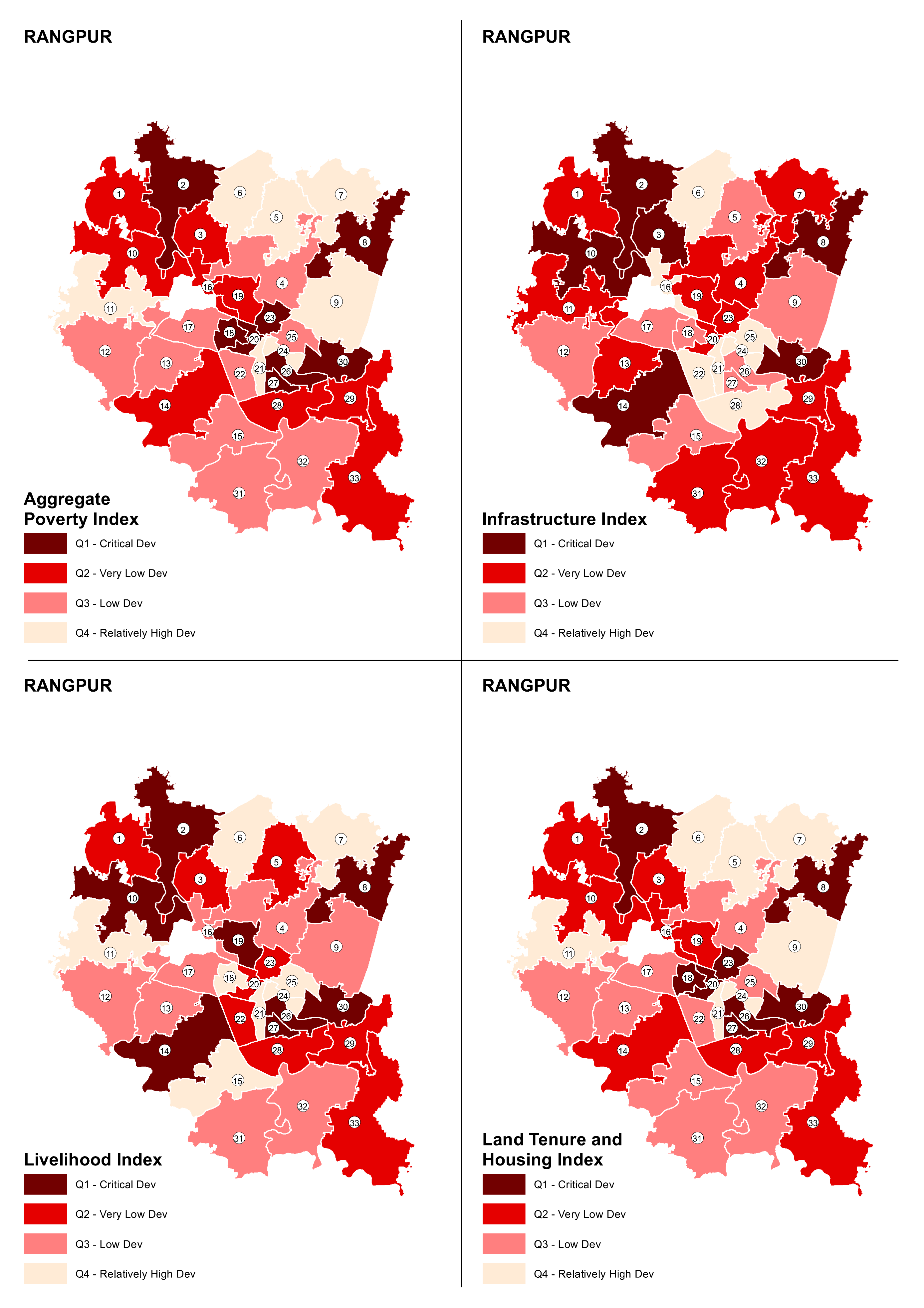 Table 04: Distribution of settlements by Ward and Weighted Land Tenure and Housing Index, RangpurNormal Distribution Charts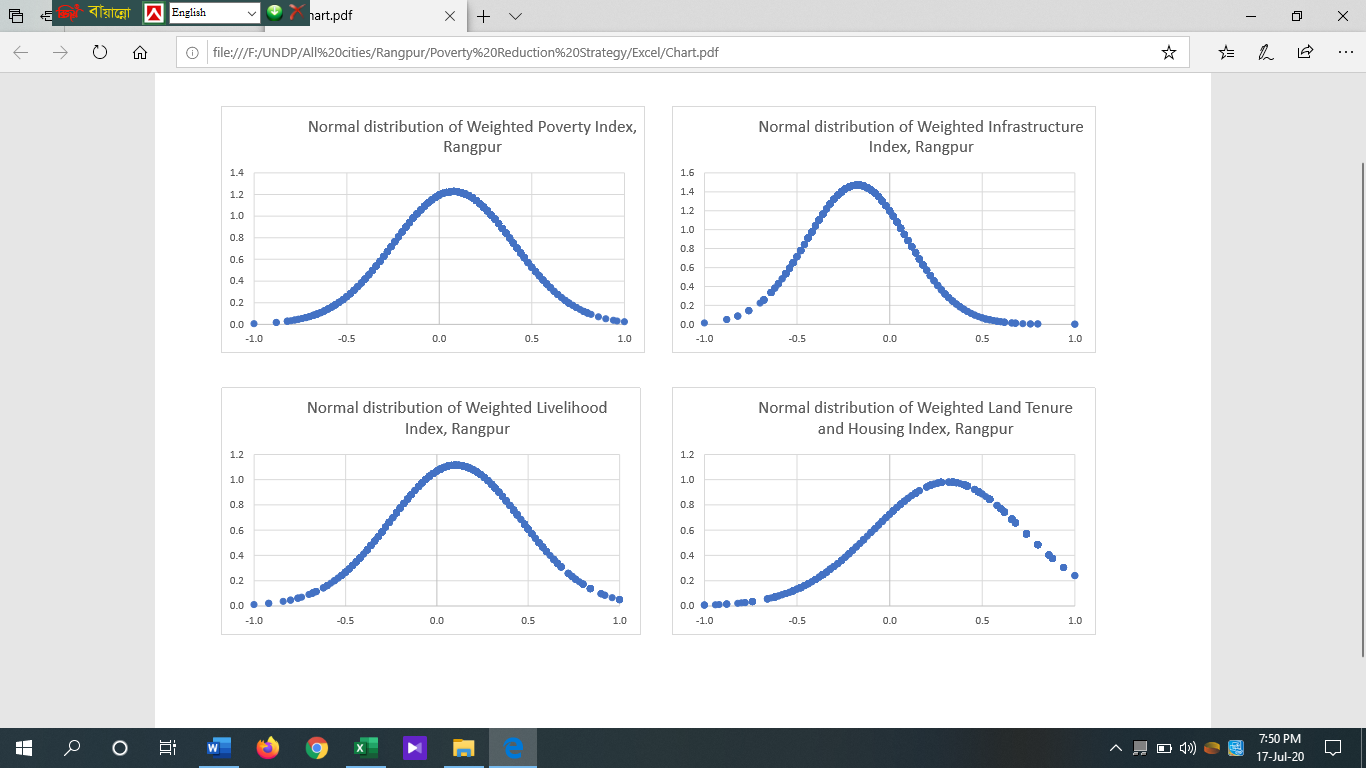 Summary Tables for Priority Wards for Infrastructure and Livelihoods interventionsPriority Wards for infrastructure and livelihoods interventions for 2020Frequency Distribution Tables by Wards and Indicators (Unweighted)Table 05: Aggregate Score of indicators by Wards (Urban Poor Settlement Mapping), Rangpur City CorporationPriority WardsProposed resource allocation (%)Agreed proportion of resource allocation (’20)1st Priority Wards (Critical Development)50%2nd Priority Wards (Very low development)30%3rd Priority Wards (Low development)15%4th Priority Wards (Relatively high development)5%Total100%100%SectorPriority Wards for RangpurPriority Wards for RangpurPriority Wards for RangpurPriority Wards for RangpurSectorCritical Dev(1st priority)Very Low Dev(2nd priority)Low Dev(3rd priority)Relatively High Dev(4th priority)Infrastructure (SIF)2, 3, 8, 10, 14, 301, 4, 7, 11, 13, 19, 20, 23, 29, 31, 32, 335, 9, 12, 15, 17, 18, 26, 276, 16, 21, 22, 24, 25, 28Livelihood(SEF)2, 8, 10, 14, 19, 26, 27, 301, 3, 5, 20, 22, 23, 28, 29, 334, 9, 12, 13, 16, 17, 31, 326, 7, 11, 15, 18, 21, 24, 25Land Tenure and Housing16, 18, 20, 23, 25, 26, 27, 304, 5, 8, 10, 19, 21, 24, 28, 292, 7, 13, 14, 15, 22, 31, 331, 3, 6, 9, 11, 12, 17, 32Overall Poverty2, 8, 18, 20, 23, 26, 27, 301, 3, 10, 14, 16, 19, 28, 29, 334, 12, 13, 15, 17, 22, 25, 31, 325, 6, 7, 9, 11, 21, 24Infrastructure Indicators (7 indicators):RoadsDrainsSolid wasteSanitationElectricityWater supplyStreet lightingLivelihood Indicators (4 indicators):EmploymentIncomeEducation (School attendance)Social problemsLand Tenure and Housing Indicators (5 indicators):HousingLand tenureEvictionLand OwnershipOccupancyTop priority indicatorsMedium priority indicatorsLow priority indicatorsInfrastructure IndicatorsRoadsDrains Solid waste Street lightingSanitation Electricity Water supplyLivelihood IndicatorsEducation IncomeEmployment Social problemsLand Tenure and Housing IndicatorsLand tenureHousingLand tenureOccupancyEvictionLand OwnershipPriorityAssigned WeightTop Priority0.24Medium Priority0.31Low Priority0.45Total1.00Infrastructure IndexLivelihood IndexLand Tenure and Housing IndexAggregate Poverty IndexRoadsDrainsSolid wasteSanitationElectricityWater supplyStreet lightingPopulationDensityEmploymentIncomeEducationSocial problemsPopulationDensityHousingLand tenureEvictionLand OwnershipOccupancyPopulationDensity16 indicatorsPopulationDensityWardAgg. Pov. Index and QuartileAgg. Pov. Index and QuartileQ1 - Critical DevQ1 - Critical DevQ1 - Critical DevQ1 - Critical DevQ2 - Very Low DevQ2 - Very Low DevQ2 - Very Low DevQ2 - Very Low DevQ3 - Low DevQ3 - Low DevQ3 - Low DevQ3 - Low DevQ4 - Relatively High DevQ4 - Relatively High DevQ4 - Relatively High DevQ4 - Relatively High DevTotalTotalTotalTotalWardpov_indx_wpov_Q_w# Settl# HHs% HHs# Popn# Settl# HHs% HHs# Popn# Settl# HHs% HHs# Popn# Settl# HHs% HHs# Popn# Settl# HHs% HHs# Popn152Q2 - Very Low Dev156103%2977115162%2398164142%196271261%5244916662%7861246Q1 - Critical Dev711915%51641313826%601862551%1091000%02628284%12273353Q2 - Very Low Dev51661%7172012896%55521610286%38123581%2354425413%10316459Q3 - Low Dev41901%93074052%1990146534%300195536%23133418012%8234561Q4 - Relatively High Dev32271%119821771%8431216099%6288118929%32362829054%11565667Q4 - Relatively High Dev000%0000%0104472%2059344454%2025448921%4084762Q4 - Relatively High Dev42391%7962610%21841601%565165155%1816269751%3395840Q1 - Critical Dev28244810%1138393942%1729000%0000%03728424%13112962Q4 - Relatively High Dev1250%110105603%2278134553%1874226777%29204617172%71821050Q2 - Very Low Dev11501%93723229311%926446314%3142000%02830744%133431163Q4 - Relatively High Dev11000%4502850%380167274%3250164004%17903513122%58701259Q3 - Low Dev21010%4751811255%49173114608%5592172222%10156829084%119991360Q3 - Low Dev1100%451213356%59601410306%4120133463%15454027214%116701452Q2 - Very Low Dev32051%9752719109%7145134523%1902000%04325674%100221558Q3 - Low Dev53291%132265723%274574182%1479122332%11113015522%66571648Q2 - Very Low Dev124442%216261171%5504670%2964641%288266921%32961759Q3 - Low Dev912545%41873850%3252113367%4423205405%23015332154%112361834Q1 - Critical Dev273942%16463220%741160%641100%35324421%18191947Q2 - Very Low Dev1112085%44171412116%486442551%10203971%3983227714%106992031Q1 - Critical Dev314362%20865430%2103290%133150%25405131%24542168Q4 - Relatively High Dev2960%5664440%2094560%232151772%923253731%19302257Q3 - Low Dev2280%11441050%48794913%213041972%850198211%35812346Q1 - Critical Dev1111205%5224000%062762%139572953%13042416912%79232470Q4 - Relatively High Dev43531%16823270%1113260%138236827%28363310881%47672559Q3 - Low Dev41040%5694550%213311206%3837102623%9592115412%55782637Q1 - Critical Dev36535622%2162863151%14052640%23582743%12035260098%244712738Q1 - Critical Dev337213%3276101961%89981761%7892370%1255311302%50892854Q2 - Very Low Dev89734%4285229034%4415114182%1973134084%20335427024%127062953Q2 - Very Low Dev21274411%1092119250612%10988103702%177520115012%55167067709%292003046Q1 - Critical Dev1616577%650255182%2047000%093243%11123024993%96613160Q3 - Low Dev1100%40107003%302528228513%9550114374%18145034325%144293256Q3 - Low Dev000%0176883%3081204533%19343420%1704011832%51853355Q2 - Very Low Dev910554%48012118158%8298188335%3812124555%20106041586%18921WardAgg. Infra. Index and QuartileAgg. Infra. Index and QuartileQ1 - Critical DevQ1 - Critical DevQ1 - Critical DevQ1 - Critical DevQ2 - Very Low DevQ2 - Very Low DevQ2 - Very Low DevQ2 - Very Low DevQ3 - Low DevQ3 - Low DevQ3 - Low DevQ3 - Low DevQ4 - Relatively High DevQ4 - Relatively High DevQ4 - Relatively High DevQ4 - Relatively High DevTotalTotalTotalTotalWardInfra_indx_wInfra_Q_w# Settl# HHs% HHs# Popn# Settl# HHs% HHs# Popn# Settl# HHs% HHs# Popn# Settl# HHs% HHs# Popn# Settl# HHs% HHs# Popn138Q2 - Very Low Dev168893%4297154923%2303132042%8835811%3784916662%7861229Q1 - Critical Dev1524967%1098072611%9933651%281160%192628284%12273337Q1 - Critical Dev1917615%7174114422%190992682%9855701%2484425413%10316438Q2 - Very Low Dev126982%3340104802%211162332%105663905%17273418012%8234543Q3 - Low Dev55882%268543412%159615181414%666241622%6222829054%11565648Q4 - Relatively High Dev43231%147592081%970151891%881161722%758448921%4084742Q2 - Very Low Dev74371%147172181%82261361%44761843%655269751%3395827Q1 - Critical Dev3025858%1199251871%8712701%249000%03728424%13112943Q3 - Low Dev74501%1834125903%2524164473%1814112303%10104617172%71821033Q1 - Critical Dev1718135%8156610805%42401500%25041312%6972830744%133431141Q2 - Very Low Dev75302%236593852%1770153403%14824571%2533513122%58701247Q3 - Low Dev31660%7171918019%7428215734%2347253685%15076829084%119991339Q2 - Very Low Dev99253%41202015338%638571781%7804851%3854027214%116701434Q1 - Critical Dev2519676%7505114552%190571451%612000%04325674%100221544Q3 - Low Dev811173%45303500%247102222%112891632%7523015522%66571659Q4 - Relatively High Dev1670%3352730%33741261%558194266%2066266921%32961747Q3 - Low Dev52771%10491110265%336816136010%4473215528%23465332154%112361846Q3 - Low Dev5340%13491761%74191161%49491162%450324421%18191939Q2 - Very Low Dev912404%4949129825%355353703%147161792%7263227714%106992042Q2 - Very Low Dev112161%1053121371%6726560%244111041%485405131%24542160Q4 - Relatively High Dev1800%4703570%3424340%168172023%950253731%19302250Q4 - Relatively High Dev21000%47552581%108242102%96282534%1062198211%35812342Q2 - Very Low Dev45712%264496583%318673713%17754911%3182416912%79232471Q4 - Relatively High Dev23251%15343330%179170%412772310%30133310881%47672552Q4 - Relatively High Dev1600%3053980%4288125510%434991282%4962115412%55782644Q3 - Low Dev11328210%121831315368%7246116345%2535175578%25075260098%244712744Q3 - Low Dev82551%1148143552%1639173303%1502141903%8005311302%50892849Q4 - Relatively High Dev58332%3481105683%2716157136%3644245888%28655427024%127062938Q2 - Very Low Dev28433113%171491510926%5491148487%4225134997%23357067709%292003036Q1 - Critical Dev1514544%582456553%250031611%50572293%8323024993%96613138Q2 - Very Low Dev1212204%53402215158%6285136255%25003721%3045034325%144293241Q2 - Very Low Dev84051%1783124052%1768142992%13236741%3114011832%51853338Q2 - Very Low Dev1719856%90012115208%6973175134%232251402%6256041586%18921WardAgg. Liv. Index and QuartileAgg. Liv. Index and QuartileQ1 - Critical DevQ1 - Critical DevQ1 - Critical DevQ1 - Critical DevQ2 - Very Low DevQ2 - Very Low DevQ2 - Very Low DevQ2 - Very Low DevQ3 - Low DevQ3 - Low DevQ3 - Low DevQ3 - Low DevQ4 - Relatively High DevQ4 - Relatively High DevQ4 - Relatively High DevQ4 - Relatively High DevTotalTotalTotalTotalWardLive_indx_wLive_Q_w# Settl# HHs% HHs# Popn# Settl# HHs% HHs# Popn# Settl# HHs% HHs# Popn# Settl# HHs% HHs# Popn# Settl# HHs% HHs# Popn154Q2 - Very Low Dev136112%2955104112%1923124083%1911142364%10724916662%7861243Q1 - Critical Dev1121206%9380105673%225841161%5101250%1252628284%12273350Q2 - Very Low Dev117032%31401710816%4446116475%239651102%3344425413%10316459Q3 - Low Dev53301%155563002%1510126075%2780115649%23893418012%8234548Q2 - Very Low Dev57152%308616194910%747162242%8961170%1122829054%11565674Q4 - Relatively High Dev000%021981%90182542%1195344407%1988448921%4084772Q4 - Relatively High Dev000%021141%49653132%971195489%1928269751%3395824Q1 - Critical Dev3427048%1259231381%520000%0000%03728424%13112959Q3 - Low Dev43701%1475144702%2002155955%2500132825%12054617172%71821041Q1 - Critical Dev1318635%78541211256%50523861%437000%02830744%133431170Q4 - Relatively High Dev11000%450000%0147496%3355204637%20653513122%58701255Q3 - Low Dev97622%33352210085%47252410068%3329131322%6106829084%119991359Q3 - Low Dev57202%324098554%3845189687%377581783%8104027214%116701444Q1 - Critical Dev1918025%6680155253%233082252%9451150%674325674%100221563Q4 - Relatively High Dev44061%160541631%73297606%3232132234%10883015522%66571661Q3 - Low Dev000%074502%2174121831%8577591%265266921%32961761Q3 - Low Dev610263%35401515608%5364102802%1118223496%12145332154%112361863Q4 - Relatively High Dev3610%24581241%5568891%361131683%657324421%18191929Q1 - Critical Dev2525817%994351681%6682220%88000%03227714%106992047Q2 - Very Low Dev61891%946232291%10729751%3462200%90405131%24542182Q4 - Relatively High Dev000%01190%962961%566222584%1268253731%19302246Q2 - Very Low Dev65502%2380112511%11062200%95000%0198211%35812348Q2 - Very Low Dev710233%473272912%1472103773%1719000%02416912%79232469Q4 - Relatively High Dev11020%50912231%102585374%2297232264%9363310881%47672569Q4 - Relatively High Dev12701%108039305%30742851%412152564%10122115412%55782637Q1 - Critical Dev31528415%21289124322%199941001%41551933%7685260098%244712743Q1 - Critical Dev205812%2640274742%21596751%290000%05311302%50892846Q2 - Very Low Dev1916765%7744135053%2513205014%23572200%925427024%127062951Q2 - Very Low Dev25418312%168481210776%52731911229%5256143886%18237067709%292003043Q1 - Critical Dev1517225%672154502%182741921%64561352%4683024993%96613158Q3 - Low Dev1400%1701715058%634521154012%6460113476%14545034325%144293256Q3 - Low Dev53121%1409134162%1838143142%138481412%5544011832%51853347Q2 - Very Low Dev2222606%103341610005%4580135084%231093906%16976041586%18921WardAgg. Land-tenure and Housing Index and QuartileAgg. Land-tenure and Housing Index and QuartileQ1 - Critical DevQ1 - Critical DevQ1 - Critical DevQ1 - Critical DevQ2 - Very Low DevQ2 - Very Low DevQ2 - Very Low DevQ2 - Very Low DevQ3 - Low DevQ3 - Low DevQ3 - Low DevQ3 - Low DevQ4 - Relatively High DevQ4 - Relatively High DevQ4 - Relatively High DevQ4 - Relatively High DevTotalTotalTotalTotalWardLH_indx_wLH_Q_w# Settl# HHs% HHs# Popn# Settl# HHs% HHs# Popn# Settl# HHs% HHs# Popn# Settl# HHs% HHs# Popn# Settl# HHs% HHs# Popn171Q4 - Relatively High Dev4840%434158842%4219113393%1599193596%16094916662%7861266Q3 - Low Dev32211%7841423016%1022511201%50081863%7642628284%12273371Q4 - Relatively High Dev3590%2651315214%6077145654%2439143967%15354425413%10316465Q2 - Very Low Dev2700%3301711623%5425114664%204641032%4333418012%8234565Q2 - Very Low Dev21401%7001520536%828996455%23072671%2692829054%11565691Q4 - Relatively High Dev000%0000%043232%14754056910%2609448921%4084767Q3 - Low Dev62681%90831610%56683503%126791963%654269751%3395862Q2 - Very Low Dev53352%14462218155%8538106925%3128000%03728424%13112976Q4 - Relatively High Dev1250%11086302%2590165704%2472214928%20104617172%71821062Q2 - Very Low Dev1500%2502328788%1248341461%610000%02830744%133431171Q4 - Relatively High Dev000%0148602%3870143733%16627791%3383513122%58701280Q4 - Relatively High Dev1760%3651217125%6890144934%21884162711%25566829084%119991367Q3 - Low Dev1100%452121956%9420164934%20952230%1104027214%116701468Q3 - Low Dev13002%10002114934%5850177045%28454701%3274325674%100221568Q3 - Low Dev42641%111289523%390561581%777121783%8633015522%66571645Q1 - Critical Dev175263%25553670%2901430%2005561%251266921%32961773Q4 - Relatively High Dev912397%4142811973%416752152%828315649%20995332154%112361834Q1 - Critical Dev314322%1784000%0000%01100%35324421%18191961Q2 - Very Low Dev63382%9481217765%7104136505%2619170%283227714%106992043Q1 - Critical Dev324442%21311150%65150%256491%233405131%24542163Q2 - Very Low Dev102001%1039000%05961%53410771%357253731%19302270Q3 - Low Dev2280%11421650%75095594%24356691%282198211%35812341Q1 - Critical Dev1111206%522463161%156062352%10861200%532416912%79232464Q2 - Very Low Dev93932%184434001%17202911%357192043%8463310881%47672557Q1 - Critical Dev81791%867311003%375241972%6976651%2622115412%55782634Q1 - Critical Dev37538130%217232910%47564293%176071082%5135260098%244712751Q1 - Critical Dev316764%30763350%155102822%123791372%6215311302%50892859Q2 - Very Low Dev1510996%4890148282%4105196485%310161272%6105427024%127062958Q2 - Very Low Dev20246214%100582432129%14543179577%396291392%6377067709%292003055Q1 - Critical Dev99445%3685109203%364764904%190351452%4263024993%96613169Q3 - Low Dev22101%7402421706%9135178757%381071773%7445034325%144293276Q4 - Relatively High Dev000%0115672%2517123112%1387173055%12814011832%51853368Q3 - Low Dev55703%26662726707%12088155754%2620133436%15476041586%18921Area/SectorPriority Wards for Rangpur City CorporationPriority Wards for Rangpur City CorporationPriority Wards for Rangpur City CorporationPriority Wards for Rangpur City CorporationArea/SectorCritical Dev (1st priority)Very Low Dev (2nd priority)Low Dev (3rd priority)Relatively High Dev (4th priority)Infrastructure (SIF)2, 3, 8, 10, 14, 301, 4, 7, 11, 13, 19, 20, 23, 29, 31, 32, 335, 9, 12, 15, 17, 18, 26, 276, 16, 21, 22, 24, 25, 28Livelihood (SEF)2, 8, 10, 14, 19, 26, 27, 301, 3, 5, 20, 22, 23, 28, 29, 334, 9, 12, 13, 16, 17, 31, 326, 7, 11, 15, 18, 21, 24, 25Land Tenure and Housing16, 18, 20, 23, 25, 26, 27, 304, 5, 8, 10, 19, 21, 24, 28, 292, 7, 13, 14, 15, 22, 31, 331, 3, 6, 9, 11, 12, 17, 32Overall Poverty2, 8, 18, 20, 23, 26, 27, 301, 3, 10, 14, 16, 19, 28, 29, 334, 12, 13, 15, 17, 22, 25, 31, 325, 6, 7, 9, 11, 21, 24WardPoor HHsPoor Popn# SettlmentSettl_ageRoadDrainElectricityWasteEducationWaterToiletLand TenureHousingEvictionEmploymentIncomeSocial ProblemStreet LightLand OwnershipOccupancyTotal Score11666786149961.631.003.881.023.181.001.223.781.243.762.611.982.141.003.733.7636.94228281227326782.001.003.231.002.771.001.233.691.923.652.622.041.921.003.733.6536.46325411031644511.481.053.841.003.071.001.453.771.913.772.772.051.951.323.803.7738.0041801823434461.881.263.741.003.621.091.713.851.293.853.563.322.121.593.883.8241.59529051156528891.861.544.001.003.111.001.713.892.143.892.641.043.573.003.893.9342.216892408444511.321.004.001.003.841.091.203.933.204.003.051.552.841.364.004.0041.397975339526681.811.233.691.003.881.121.423.542.273.423.501.353.851.853.503.4640.88828421311237501.081.004.001.083.731.031.143.761.493.841.591.161.141.033.843.8434.7391717718246482.041.043.781.002.851.001.743.782.653.933.042.832.571.833.963.9341.981030741334328602.181.004.001.003.821.001.573.571.044.002.573.041.141.044.004.0038.96111312587035661.891.003.891.003.801.001.004.001.094.003.543.032.832.144.004.0042.201229081199968602.011.103.571.003.071.001.503.991.903.992.562.221.932.183.993.9939.991327211167040582.001.183.731.003.051.002.283.931.403.932.882.933.081.303.953.9341.531425671002243831.931.004.001.003.741.001.373.881.494.002.491.352.141.004.004.0038.40151552665730901.671.133.901.003.631.002.033.701.173.672.602.402.731.233.633.6739.1716692329626262.351.964.001.383.921.121.042.271.382.192.383.691.002.581.882.1935.351732151123653251.871.643.511.193.251.151.833.552.363.572.912.472.191.513.583.6240.1918442181932271.441.063.471.063.471.031.191.561.031.592.411.092.631.721.221.6927.661927711069932391.781.473.751.162.631.161.473.412.533.502.281.881.092.133.533.4737.2220513245440371.531.333.131.083.781.001.001.931.381.881.681.001.281.602.032.1027.6821373193025632.041.843.761.843.601.042.243.002.083.123.523.203.442.523.042.9643.2422821358119592.261.374.001.113.631.161.163.681.843.683.321.261.212.743.793.6839.89231691792324531.961.043.831.503.461.081.132.631.502.583.003.081.582.922.712.6336.63241088476733282.521.913.702.583.912.421.243.181.613.303.153.821.882.973.183.2144.58251541557821242.001.523.951.003.761.001.383.051.432.953.291.143.522.953.053.0539.052660092447152312.311.623.791.083.131.251.522.191.832.132.101.731.652.042.082.1932.63271130508953562.061.213.111.002.431.061.752.301.722.572.851.301.081.682.642.4331.192827021270654342.241.693.941.073.311.001.023.241.743.203.063.061.063.393.443.5440.002967702920070711.541.173.601.013.661.142.073.391.873.363.112.701.991.933.433.4939.46302499966130451.671.103.501.003.231.001.433.131.773.072.831.102.202.233.503.2336.003134321442950771.761.023.861.022.721.021.583.881.743.922.943.003.001.903.963.9441.26321183518540851.731.053.981.003.581.001.054.001.034.002.881.002.301.404.004.0037.983341581892160942.021.053.971.003.321.001.773.921.433.922.621.722.451.434.003.9539.55Total733313105281292571.871.263.761.133.391.091.473.371.713.402.802.142.171.893.423.4338.30